
Kruhová vířivka bílá/barevná s přelivem - akrylátová hladká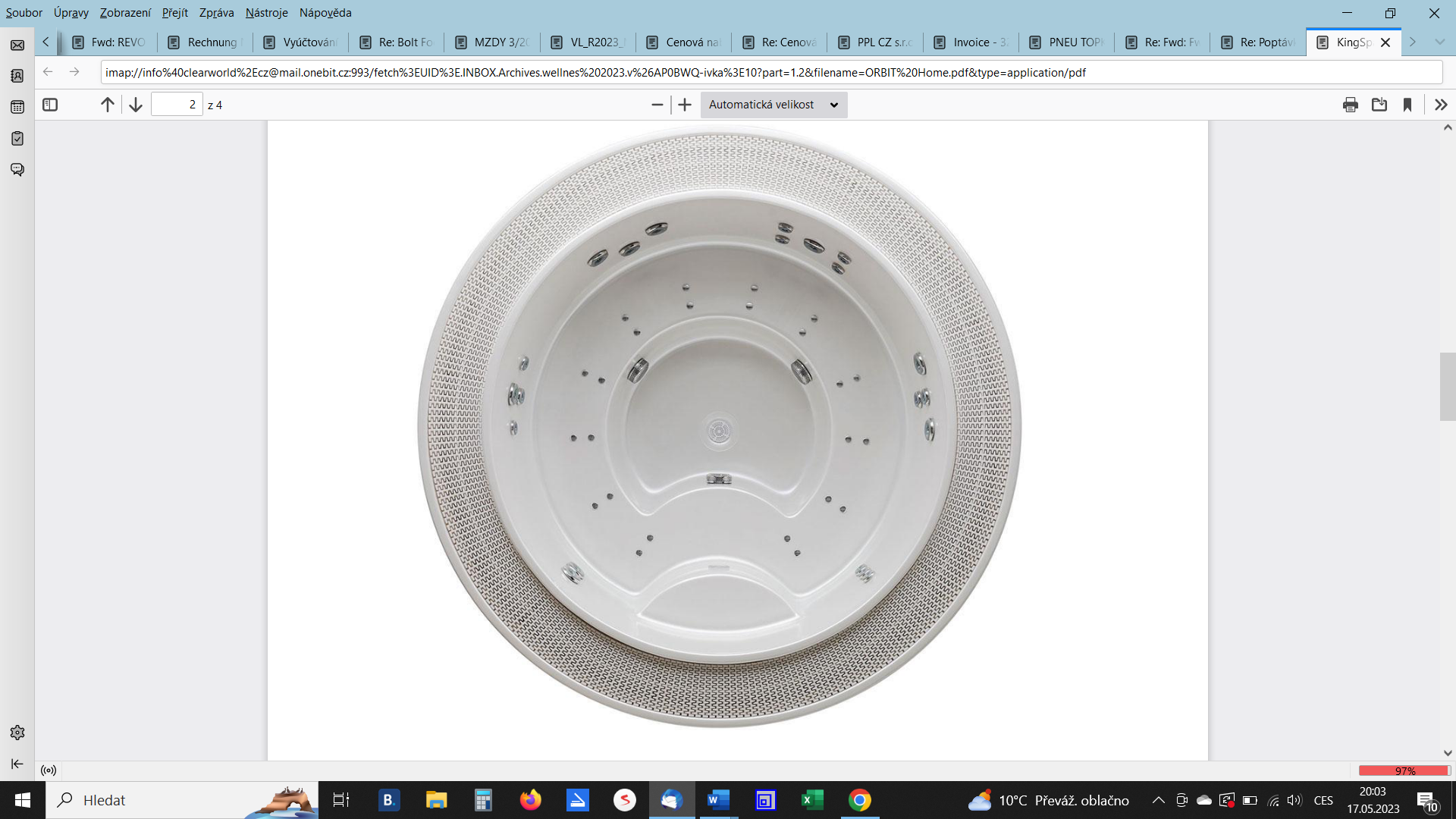 

Technické parametry vířivé vany v provedení :
 Rozměry průměr 2080 x 1000 (hl) mm !!!! nemůže být větší !!!!!
● Celkem 4-5 míst k sezení
● Základní hmotnost 200kg prázdná, objem 1350l
● Celkem 21 hydromasážních trysek
● 24 vzduchových trysek
● 2x hydromasážní čerpadlo GECKO FLO-MASTER - 3HP (2,25kW)
● 1x vzduchové čerpadlo 700W
● 1x cirkulační čerpadlo PREVA s předfiltrem 330W
 1x nerezové GECKO topné těleso 3,0 kW
 Barevný ovládací panel in.k806 s českým menu a řídící jednotka IN.YE-5 – GECKO
 Antibakteriální akrylát 
 Samostatná nerezová konstrukce skeletu vířivky
 10× malé LED diody (7 barev)
 1× velké LED osvětlení
Záruční podmínky:
 2 roky pro veřejné provozování a právnické osoby
Stavební připravenost:
 Připojení 400V/50Hz – jistič 16A/3/C s proudovým chráničem, el. kabel CYKY 5Cx2,5 +
samostatný žlutozelený zemnící drát.
 Zpevněné podloží po celé ploše vany (zatížení 380kg/m2)
Cena:
Vířivka - výbava  - ………………… 
Ozonátor CMP -……………………
Automatické hlídání hladiny vody – elektromagnetický ventil- …………
Termostatický směšovač vody 35-60°C - ……………………..
Filtrační nádoba TOP 500 vč. náplně ZEO PURE - …………………….
PP vyrovnávací nádrž – atyp – zapracovaná do schodů - ……………….
Vrchní odnímatelný termokryt - ……………………….
Přídavný ovládací panel in.k - ……………………….
Montáž a zaškolení - …………………………………..
Dopravné PE – místo montáže zdarma
Cena celkem bez DPH - ………………………………ASIN AQUA® - ………………………….
Profi Celkem : ……………………………..Kč bez DPH